Animal Print Making ProjectSummary:  Students were given a large selection of photography’s of different animals to choose from. Students were asked to recreate the image of one animal of their choosing as a Mono- Print portraying the texture of that specific animal. Objective:Students were able to learn and understand positive space versus negative space. Students were able to demonstrate their understanding of positive and negative space through print making.Students were able to learn print making techniques. Students were able to use carving techniques within the printmaking process to render the texture of which ever animal they chose to represent. Grade Level: 3rd- 4th Grade Steps of the project:First students chose one image of one animal to recreate as a mono print. Second students created a sketch of their animal in pencil onto tracing paper.Third students transferred their sketch onto a piece of foam paperFourth students added their own details, a variety of lines to communicate the different textures of Class discussion and concluding thoughts during art critique:Students presented their mono prints and explained the different ways they used line to communicate texture visually depending on which animal they chose. Students shared their experiences with mono printing reflecting on what they struggled with and what parts they exceled in.  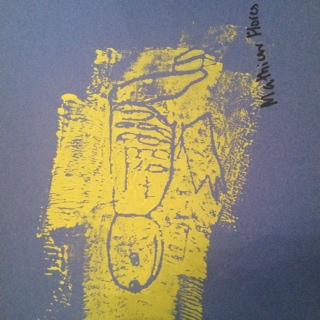 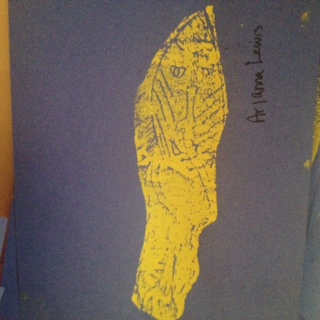 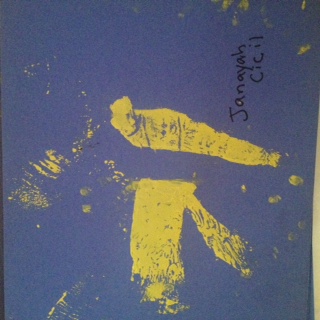 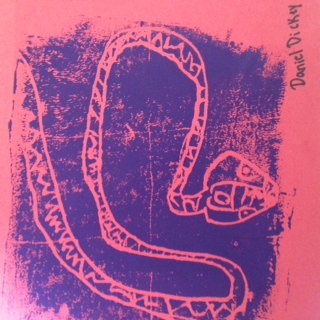 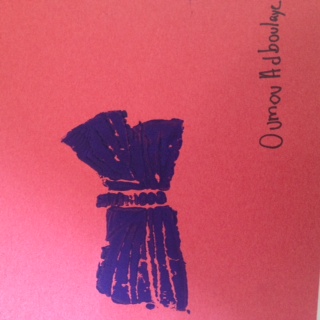 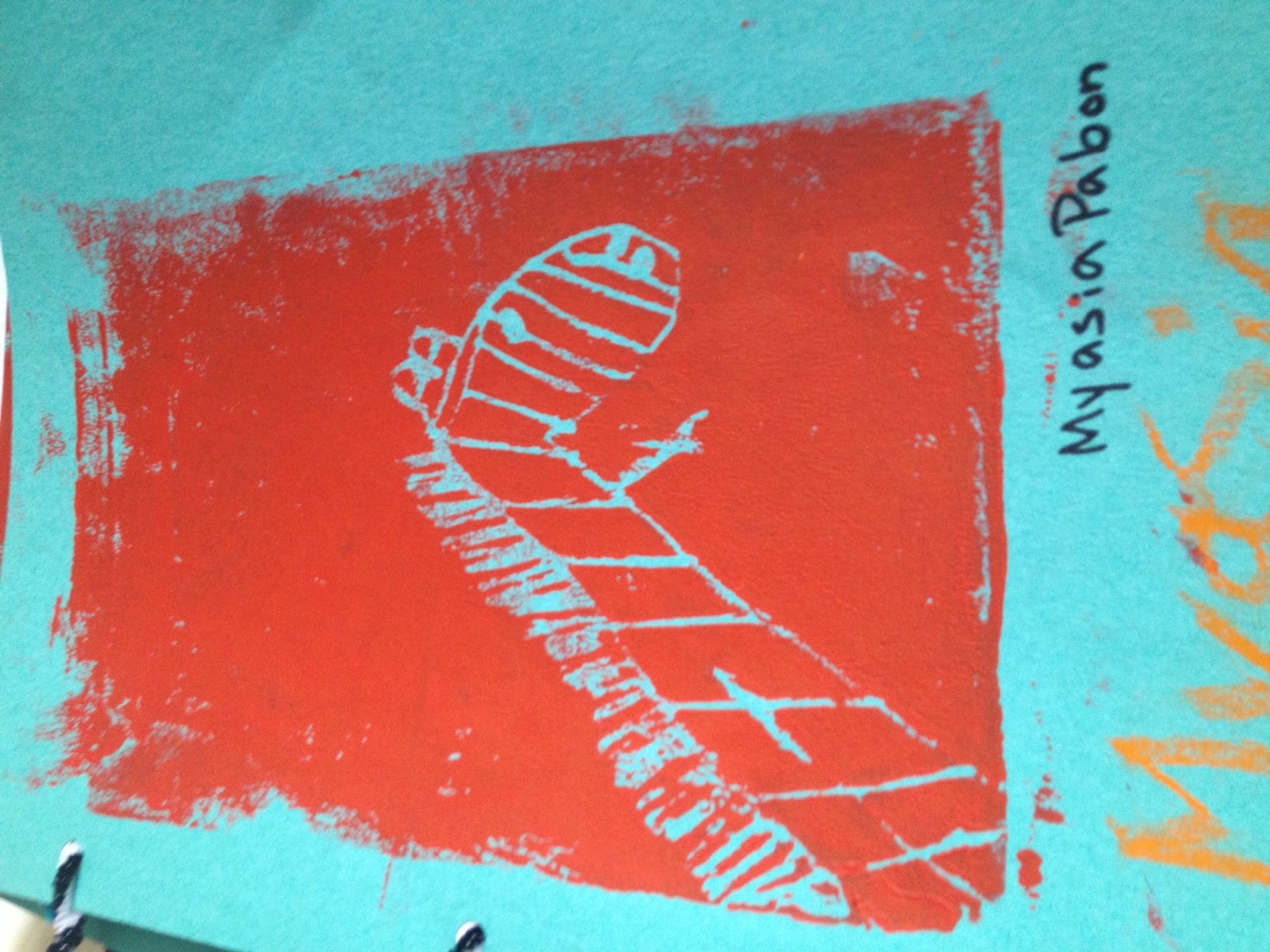 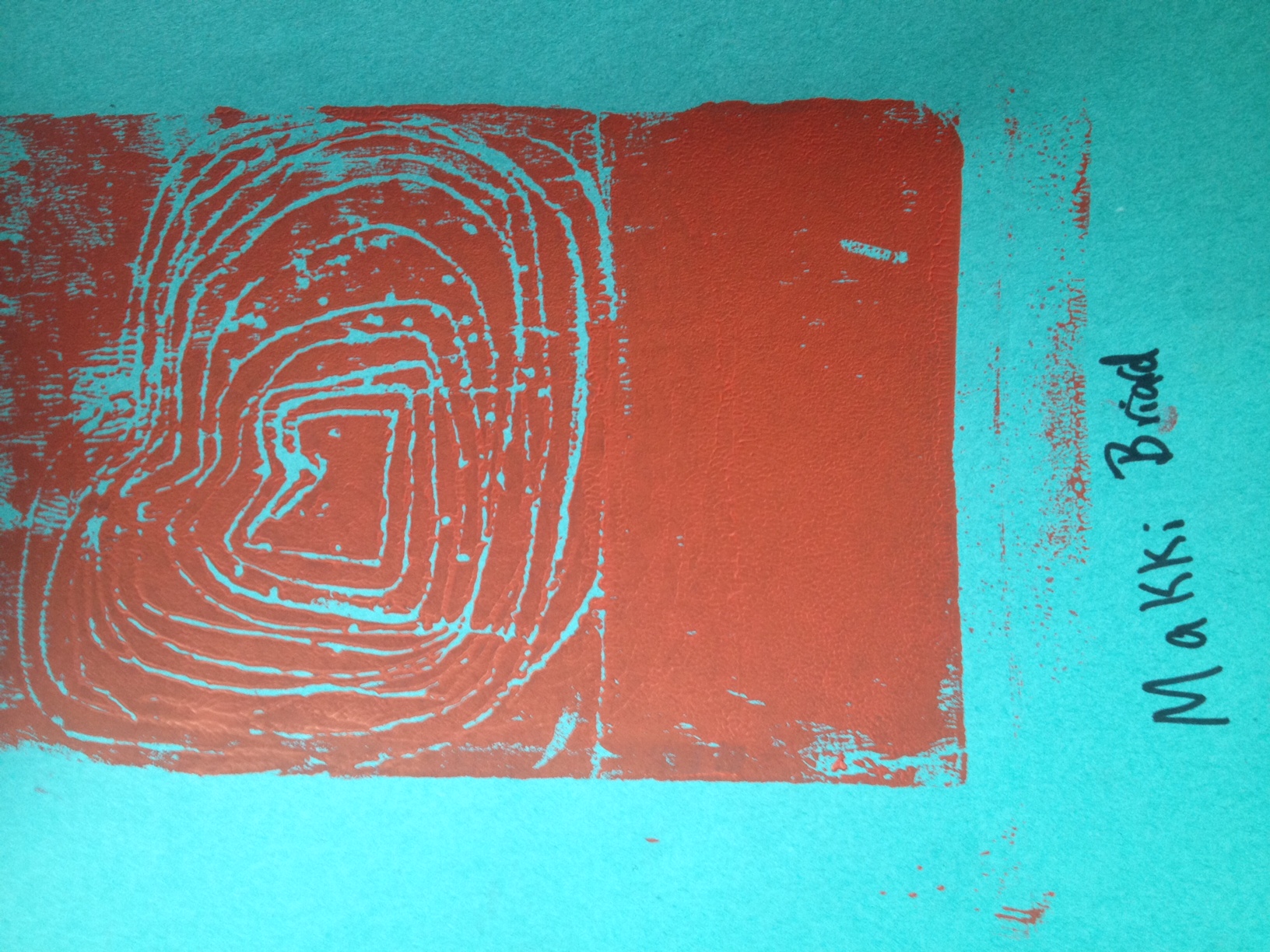 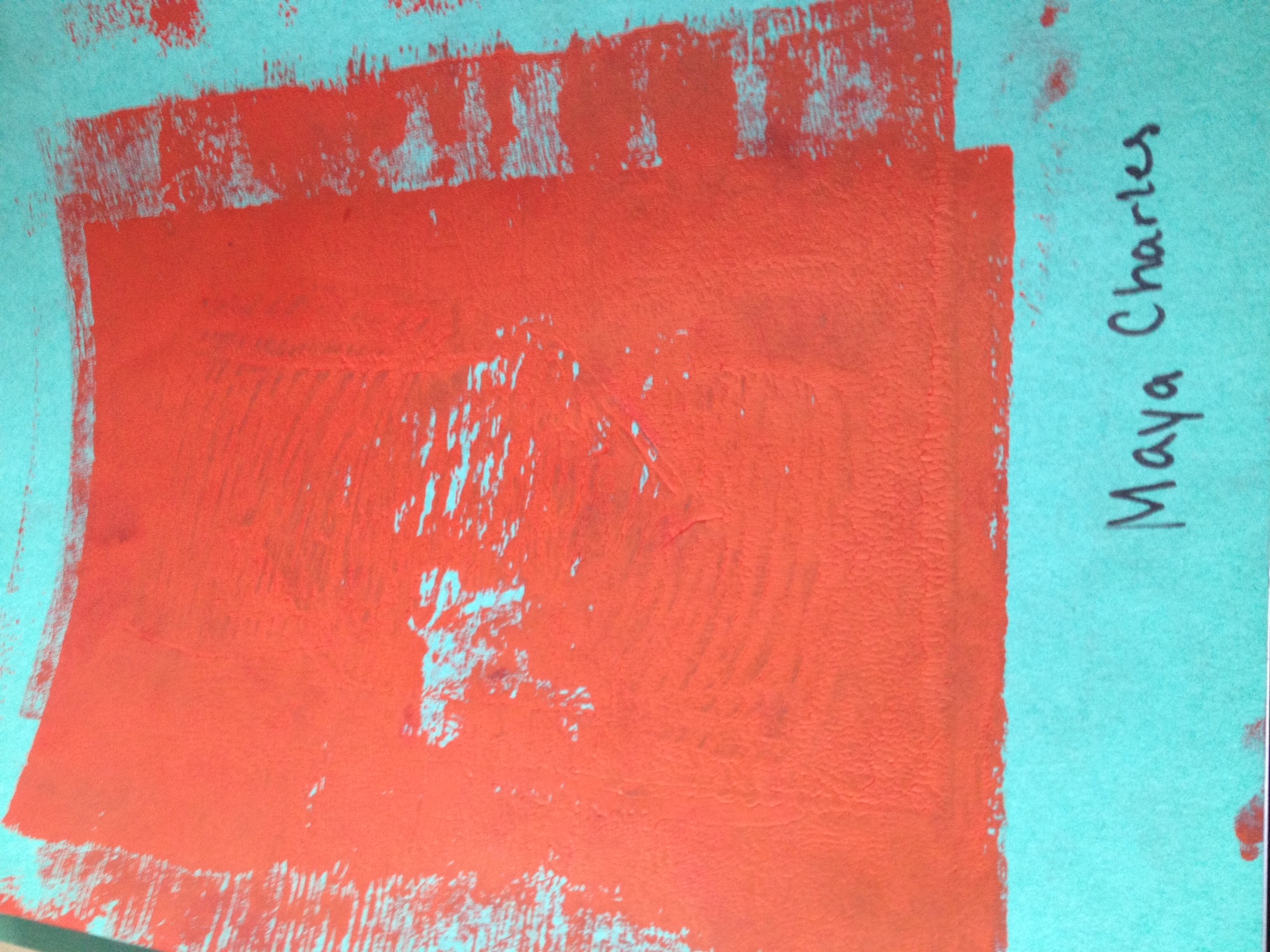 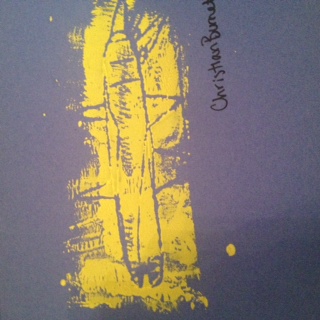 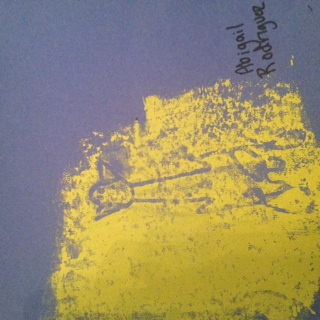 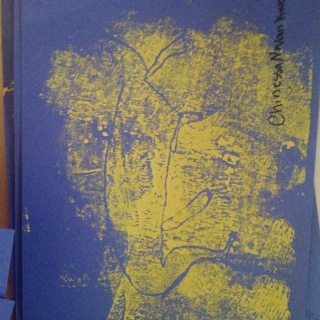 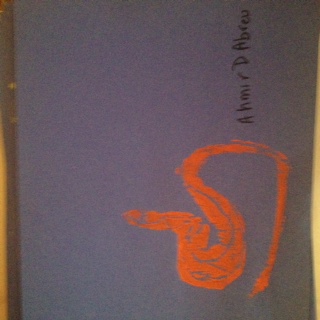 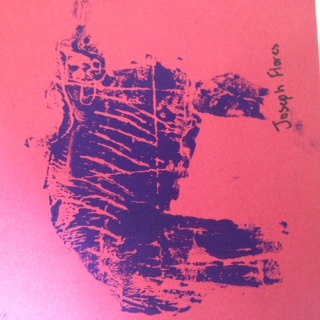 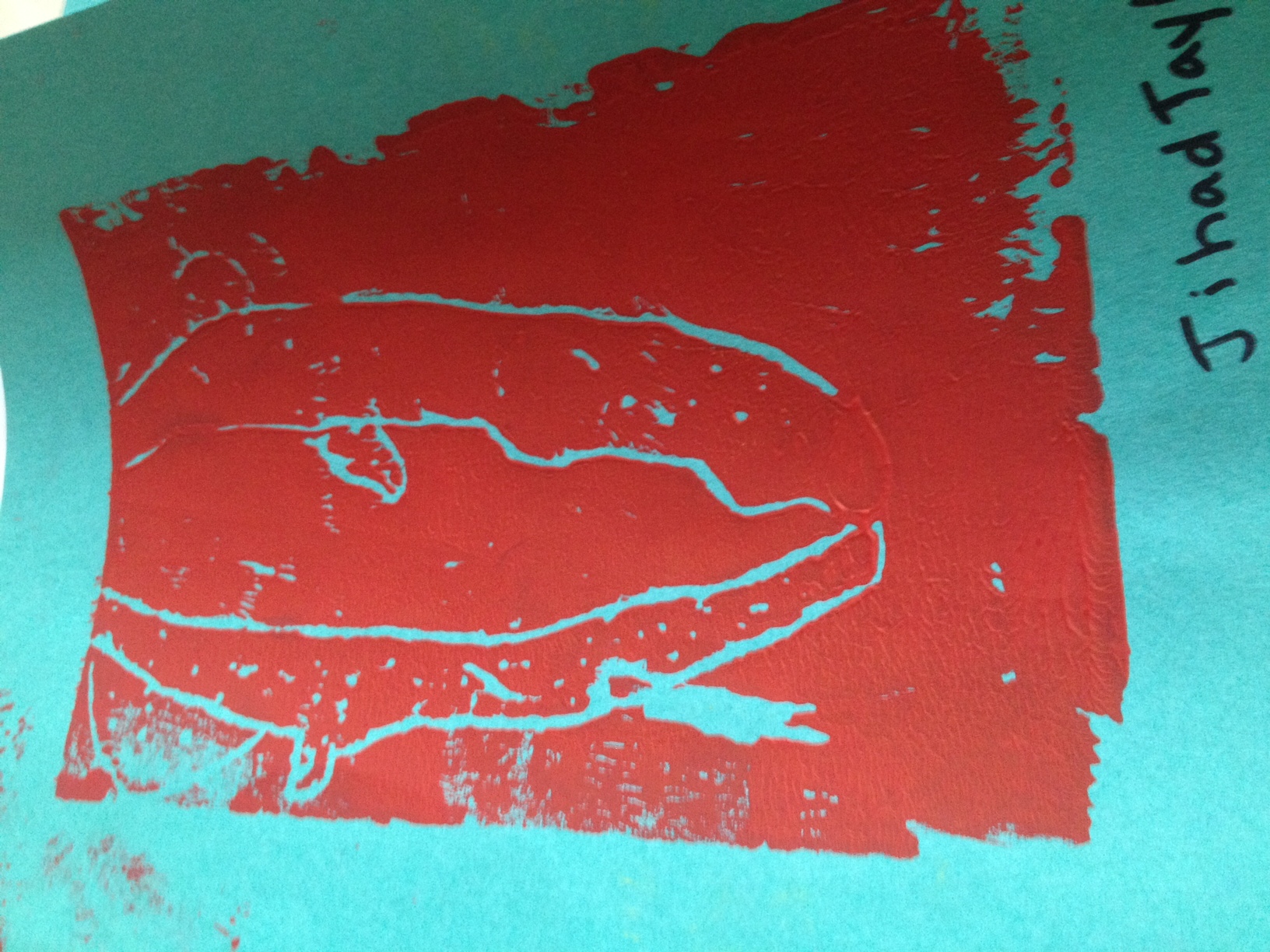 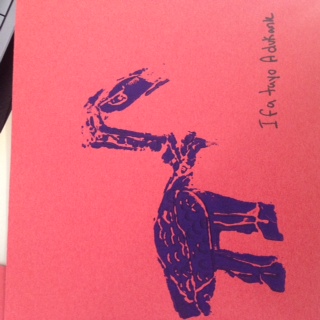 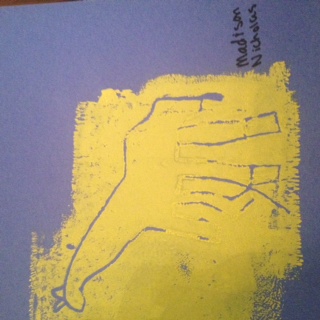 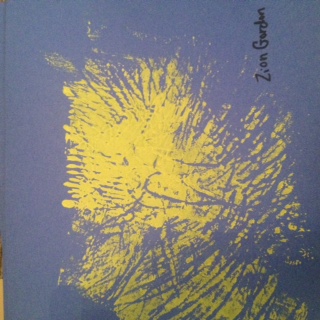 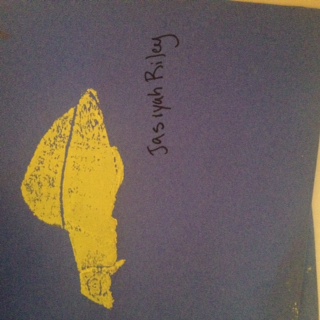 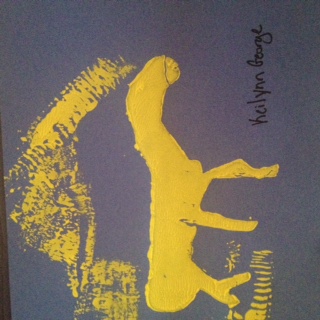 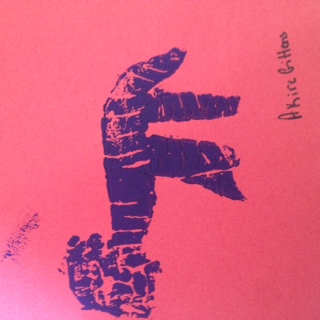 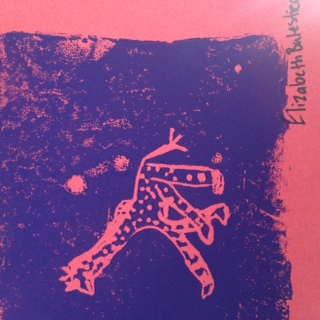 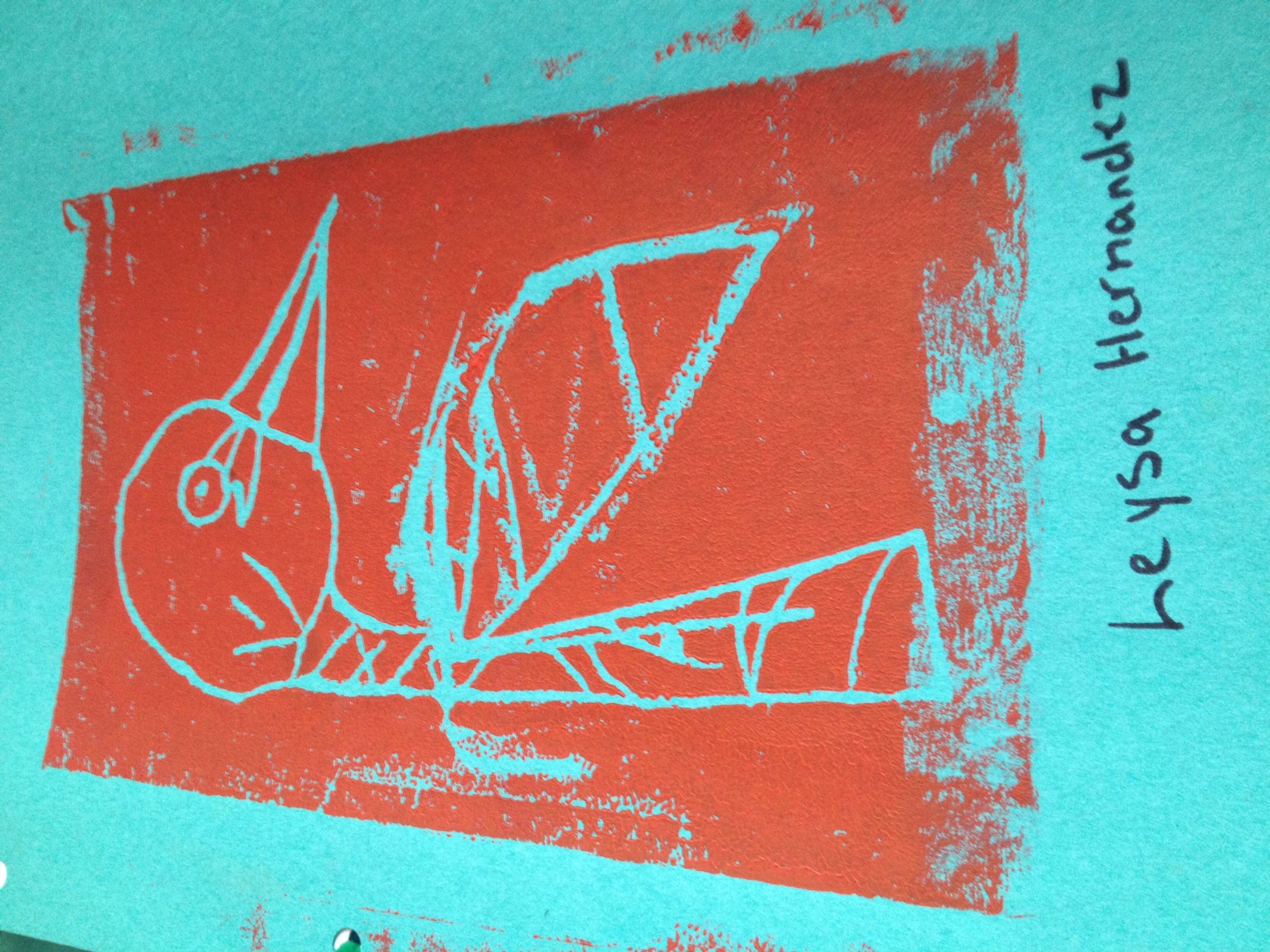 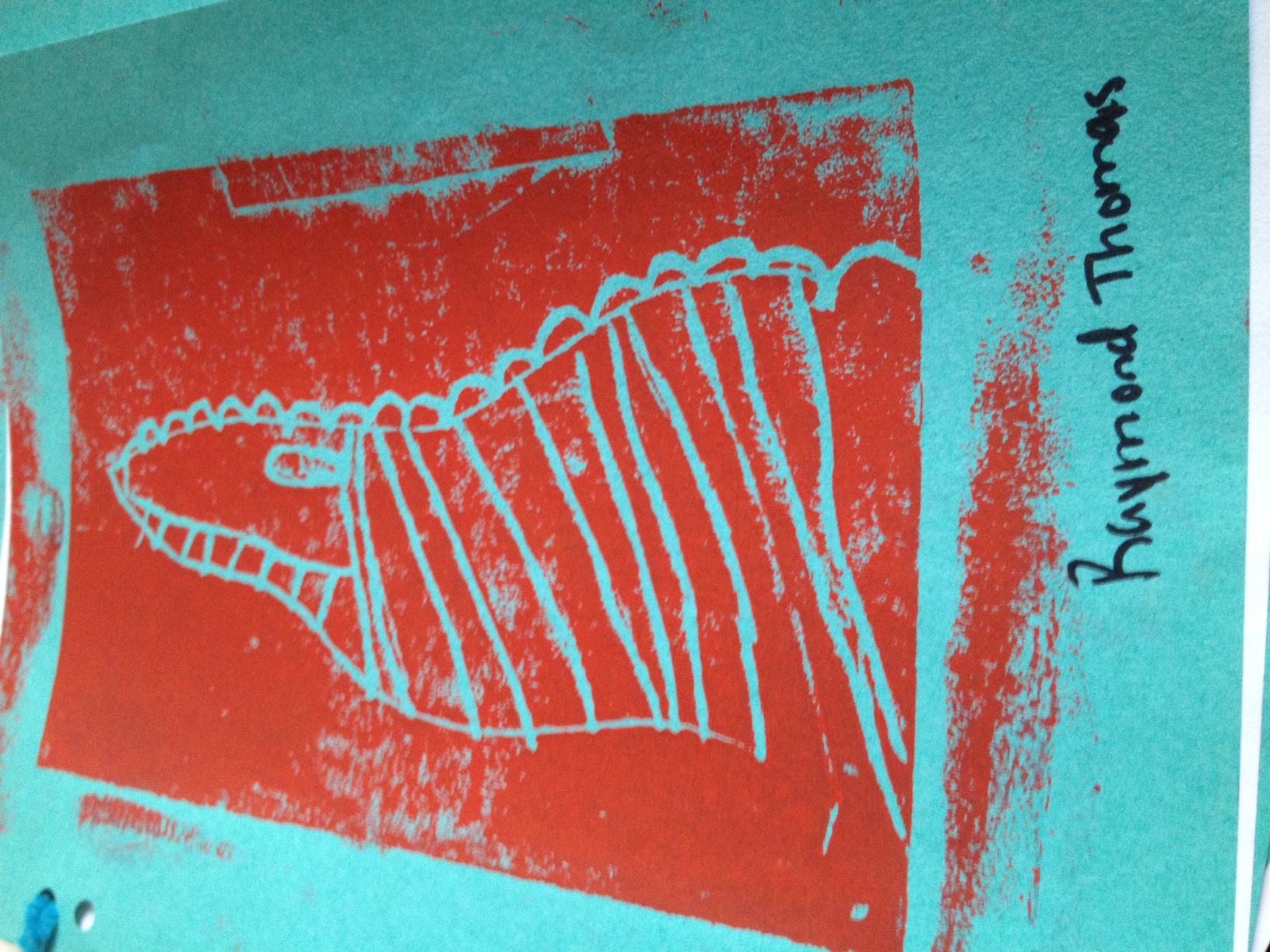 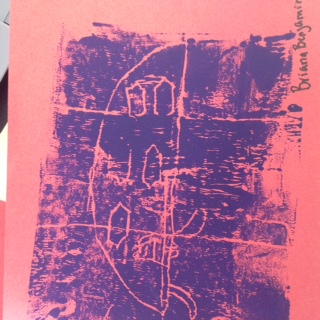 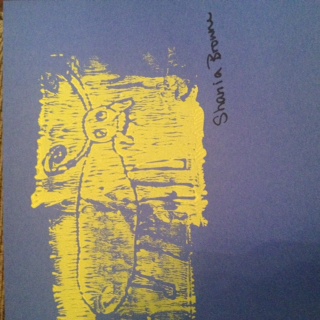 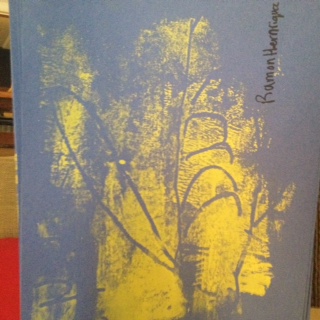 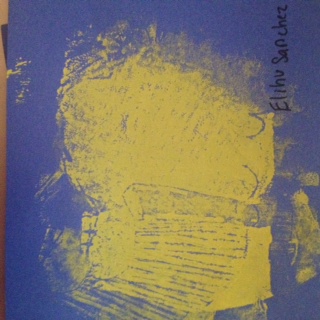 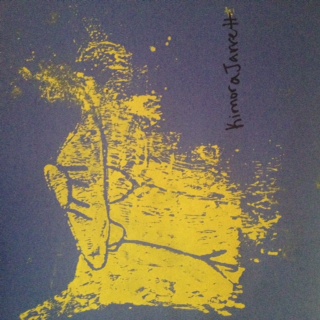 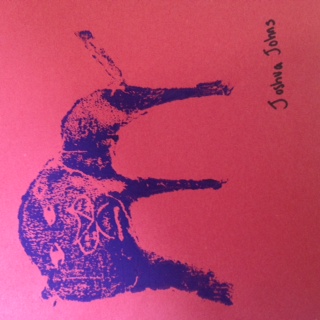 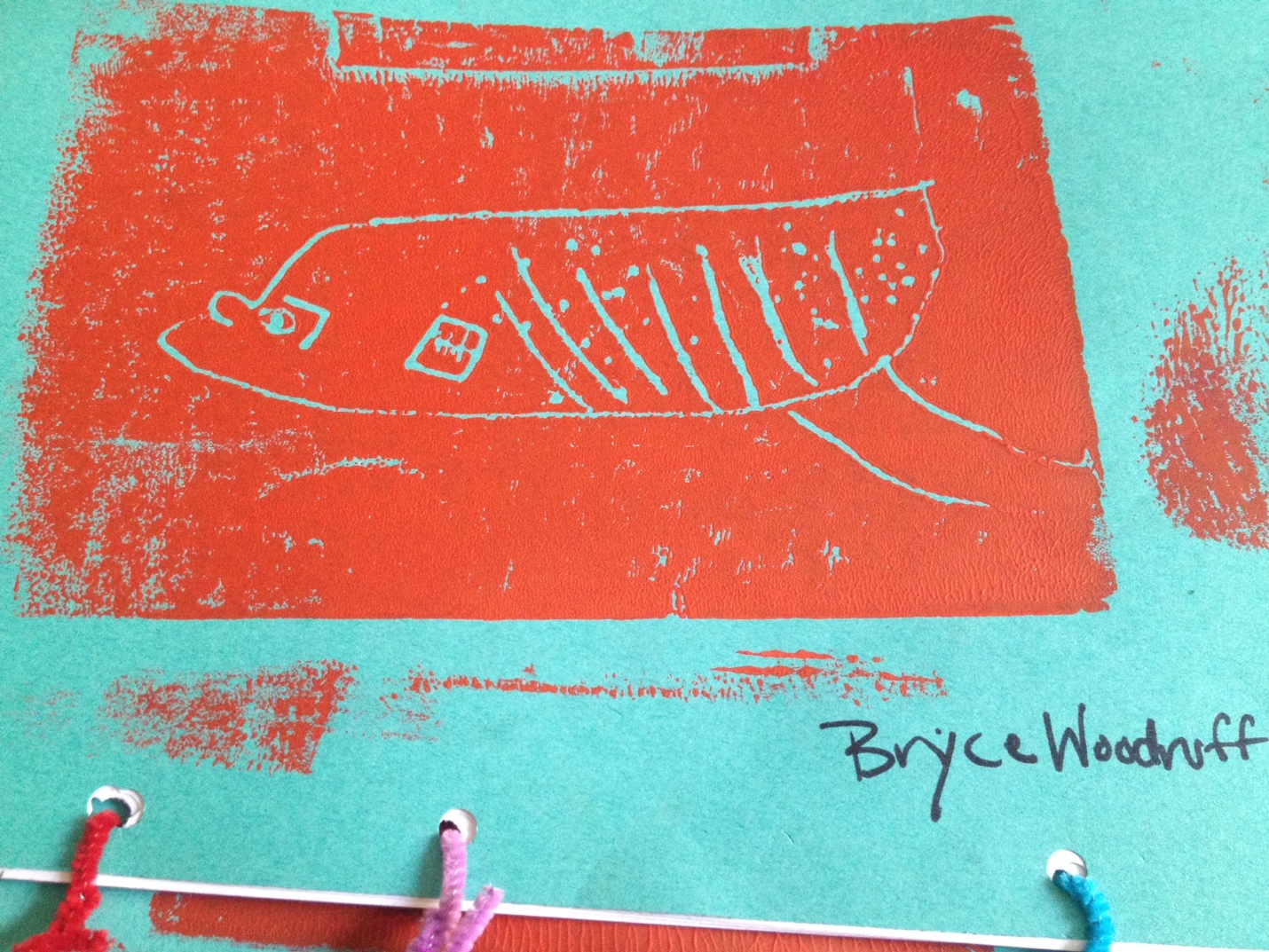 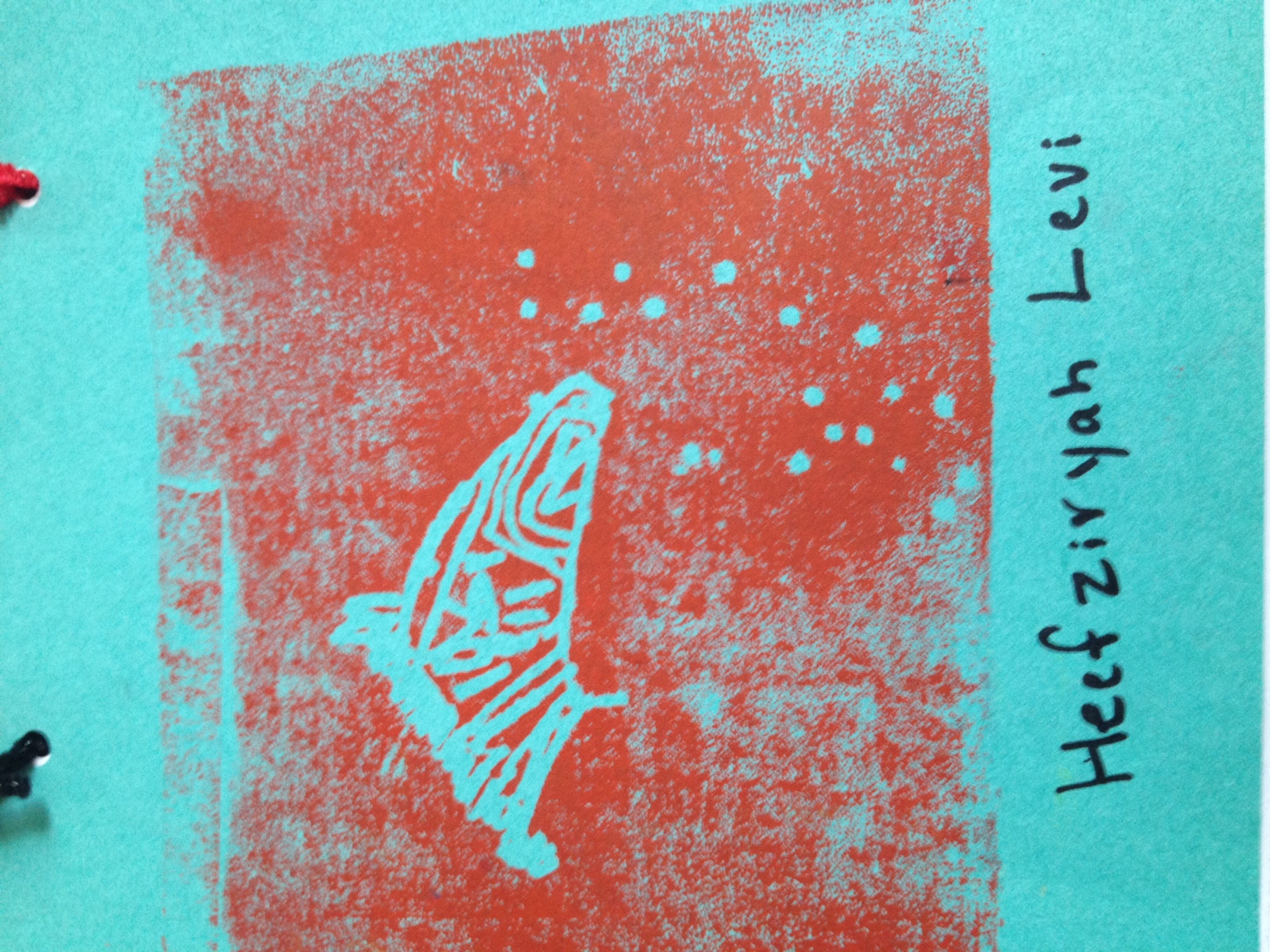 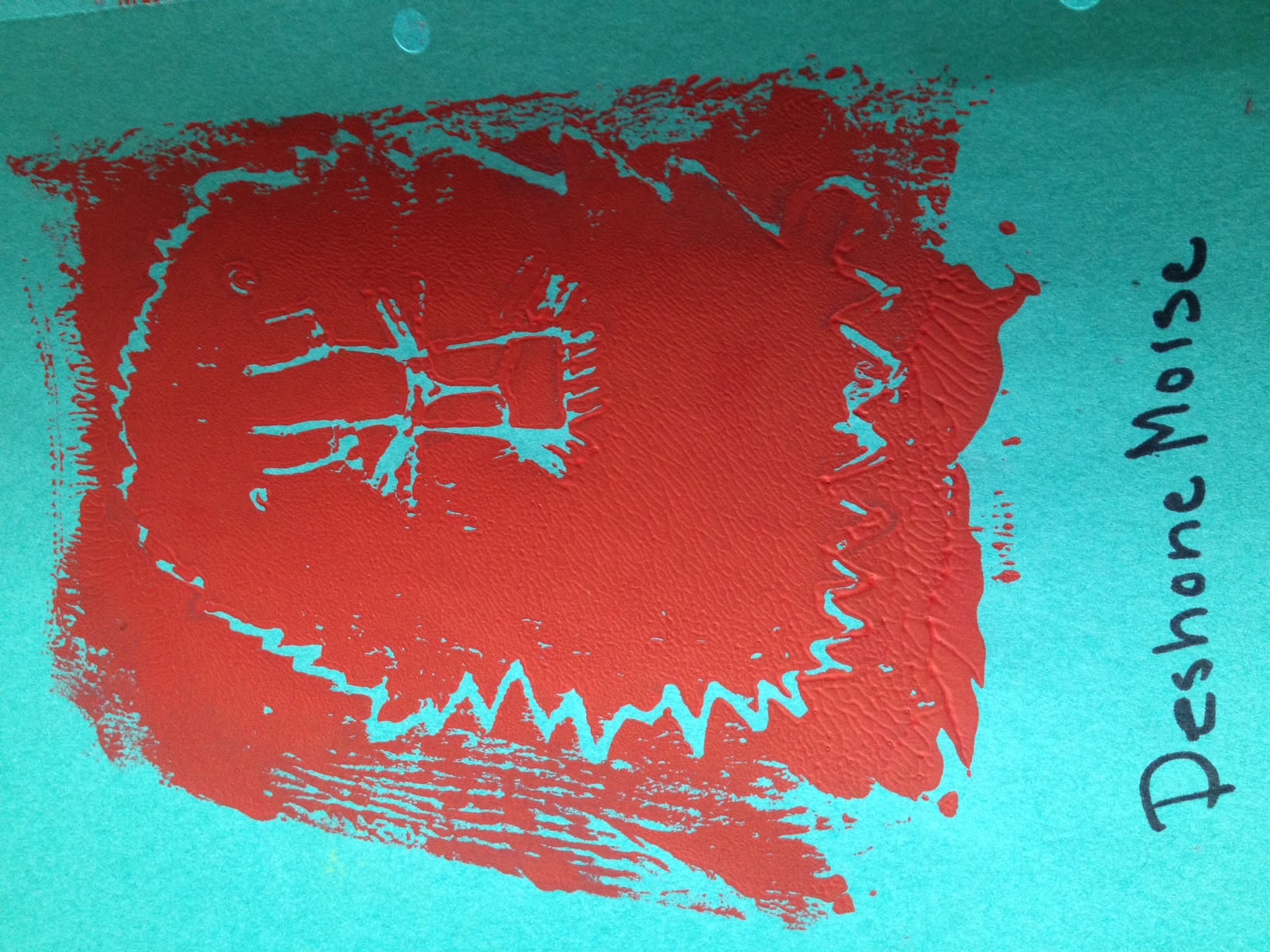 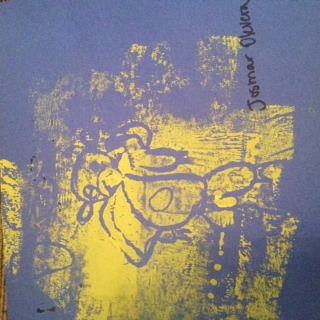 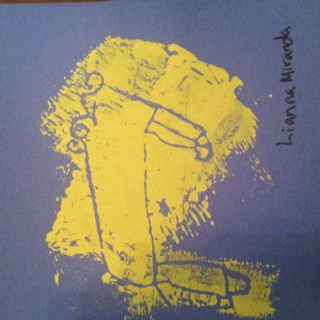 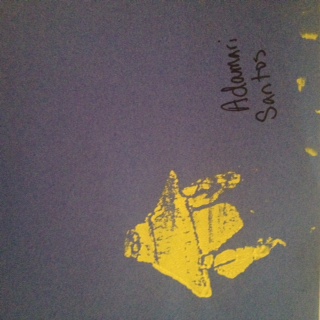 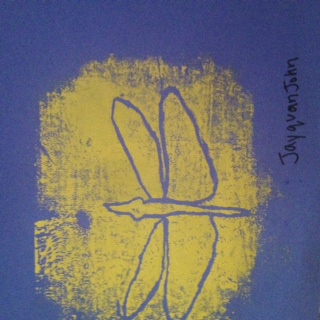 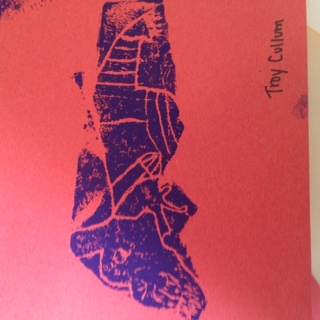 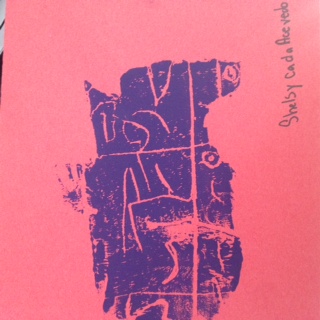 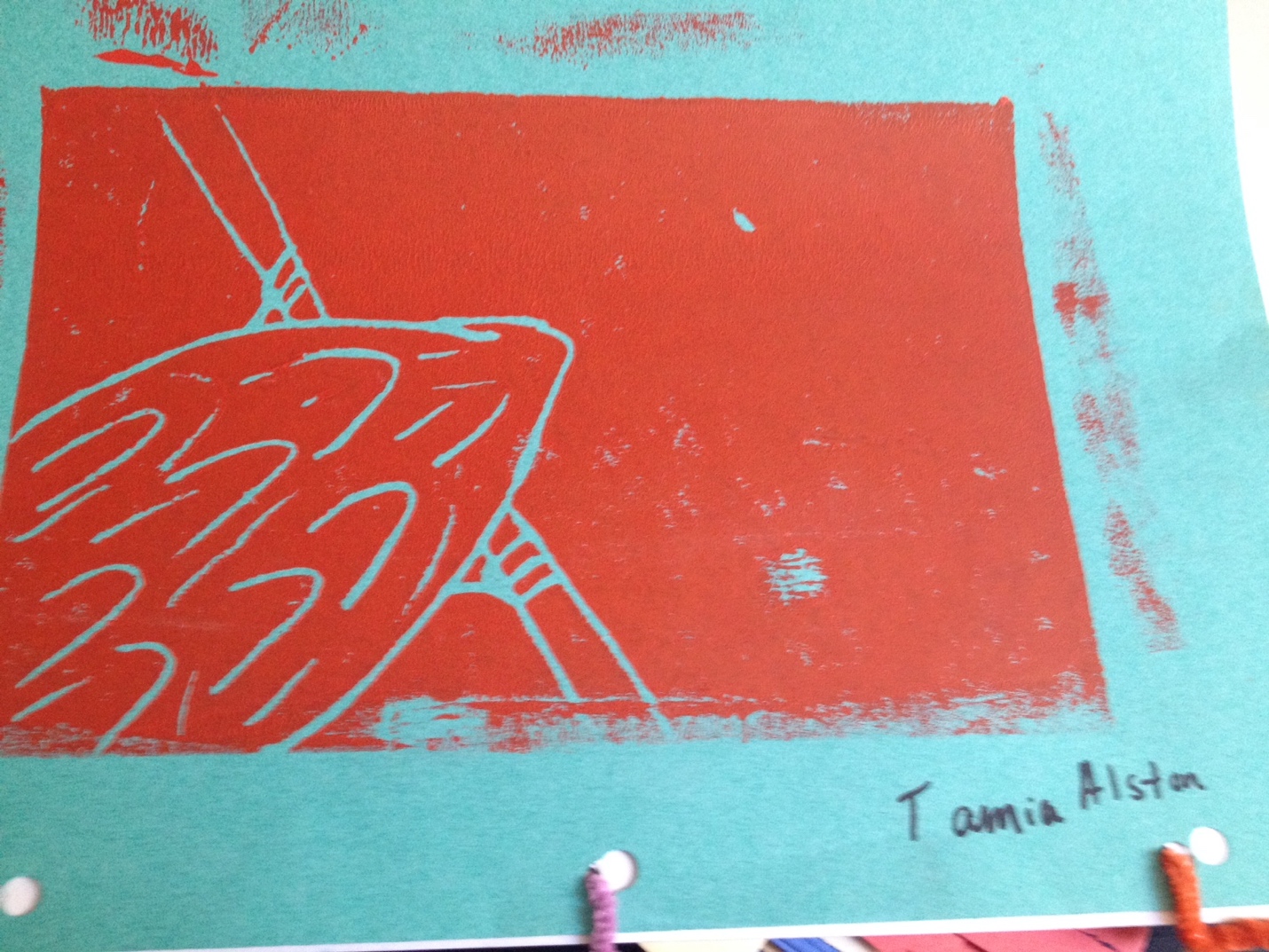 